Муниципальное бюджетное образовательное учреждениедополнительного образованияДом детского творчестваМастер-класс по этнолегоконструированию«Гонки на оленях»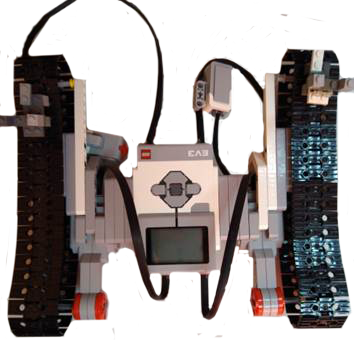 Кустов Илья Викторович,педагог дополнительного образованияМБОУ ДО Дома детского творчестваг. Новый Уренгой, ЯНАО2018 г.Мастер-класс по этнолегоконструированию «Гонки на оленях»Цель: познакомить с элементами конструирования и программирования на основе создания модели «Гонки на оленях». 	Задачи: закрепить знания  о родном крае и культуре народов Ямала;развивать творческое мышление, умение рассуждать, объяснять, понимать;воспитывать толерантность и уважительное отношение к традициям народов Ямала. Ход мастер-класса:Организационный моментПедагог: Здравствуйте дети! Сегодня вы познакомитесь с основами конструирования и программирования конструкторов Lego в среде Lego Mindstorms EV3. Тема нашего занятия будет необычной для использования этого конструктора.Изучение нового материалаПедагог: Мы с вами живём в северном краю, но здесь мы поселились отнюдь не первыми. Ещё задолго до освоения севера нашими предками, этот холодный, снежный регион заселили другие народы. Вы знаете, как они называются?Дети: Ответы детей.Педагог: Ханты, Ненцы, Селькупы. Коренные народы, проживающие на территории Ямало-Ненецкого Автономного Округа. 	Их самобытность потрясает воображение любого городского жителя. Жить в условиях крайнего севера очень трудно и они учились этому веками.	А как вы думаете,  кто или что является для них источниками пищи, одежды и крова?Дети: Ответы детей.Педагог: Основной деятельностью северных народов является рыболовство, охота и выпас оленей. И основным источником пропитания, а так же одежды, утепления жилищ тоже является северный олень.	Олень – основа жизни. И это не просто громкая фраза, это действительность! 	Но оленей так же используют и для других целей, как вы думаете, каких?Дети: Ответы детей.Педагог: Их запрягают в упряжки, т.е. используют для перевозки грузов. А так же олени участвуют в спорте! Гонки на оленьих упряжках один из самых любимых видов спорта коренных народов севера.Практическая работаПедагог: И сегодня используя наборы Lego Mindstorms EV3, мы с вами сделаем механизм, позволяющий нам тоже поучаствовать в гонках оленей.Для этого нам понадобятся следующие комплектующие:Балки.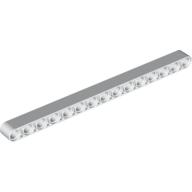 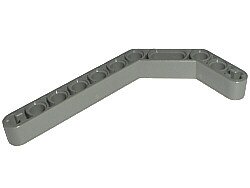 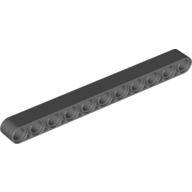 Штифты.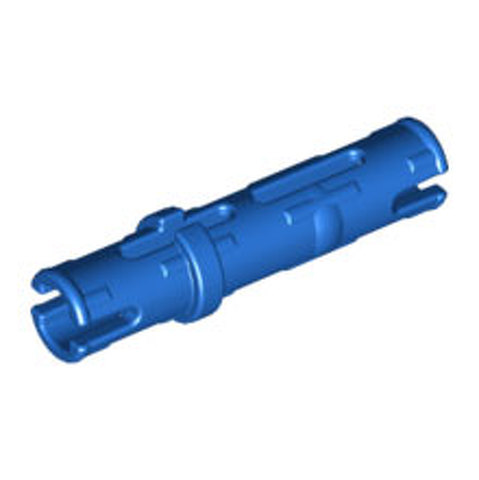 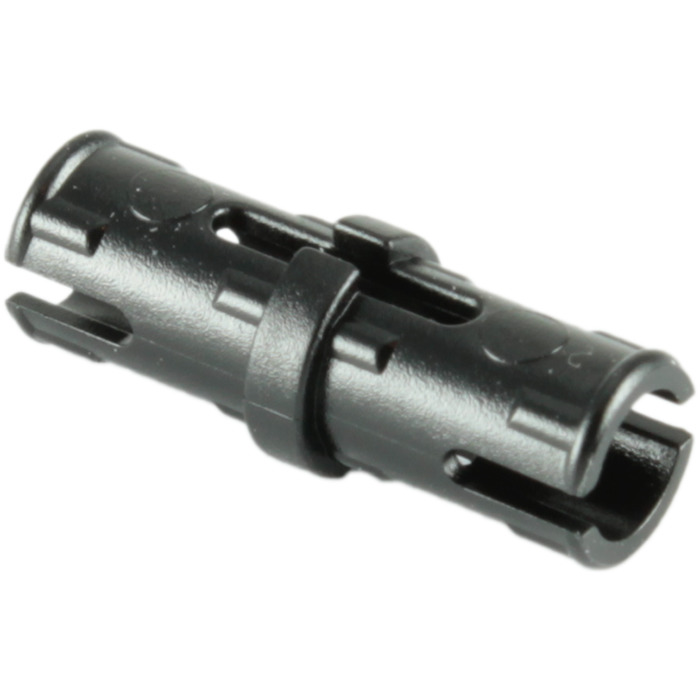 Втулки.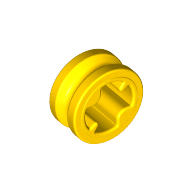 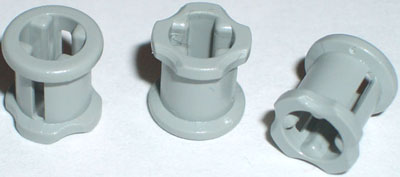 Оси.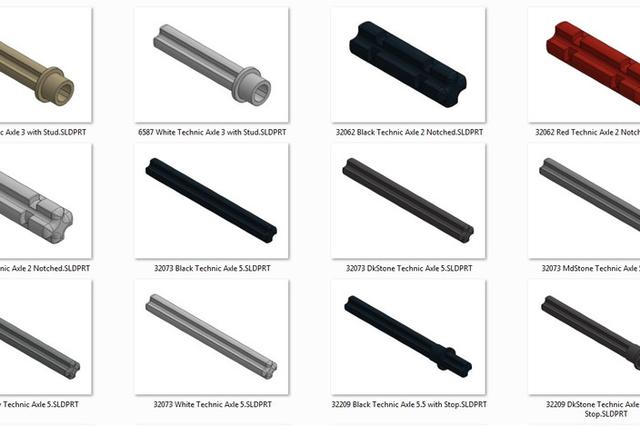 Микрокомпьютер Lego Mindstorm EV3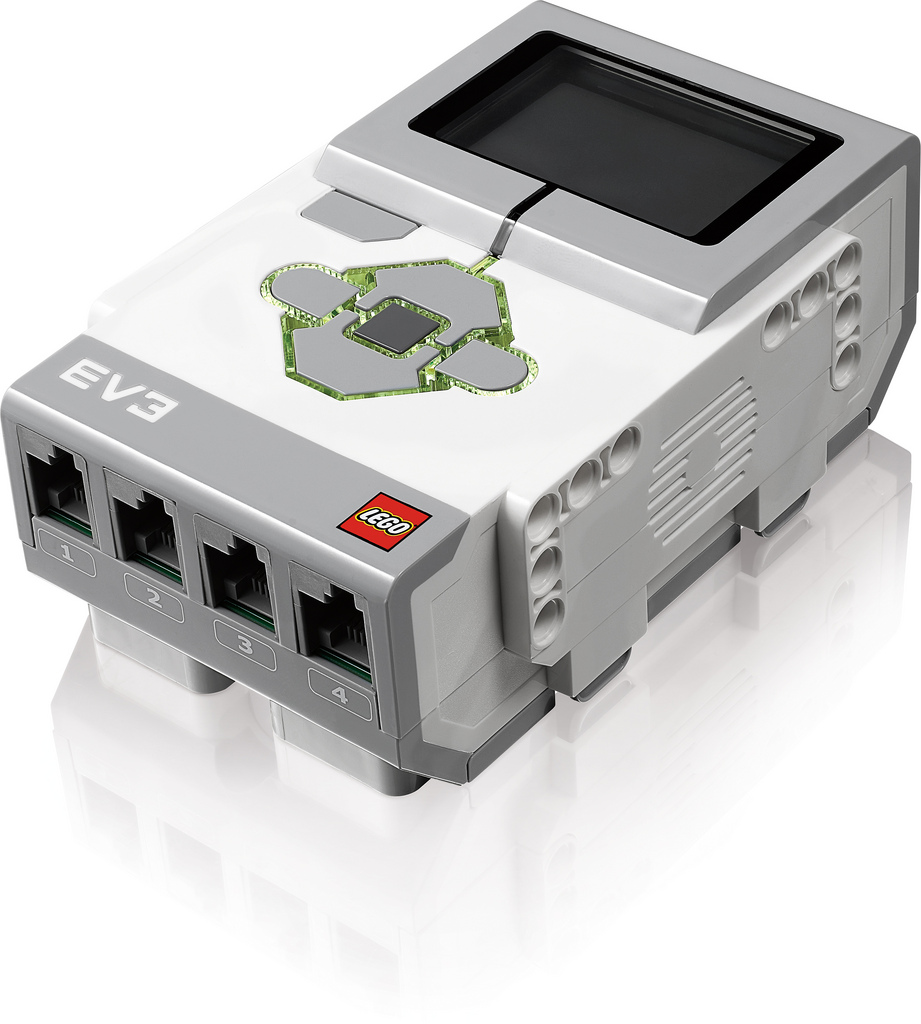 Датчики касания.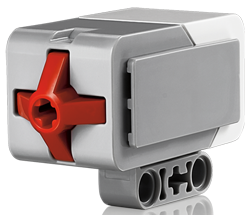 Большой мотор.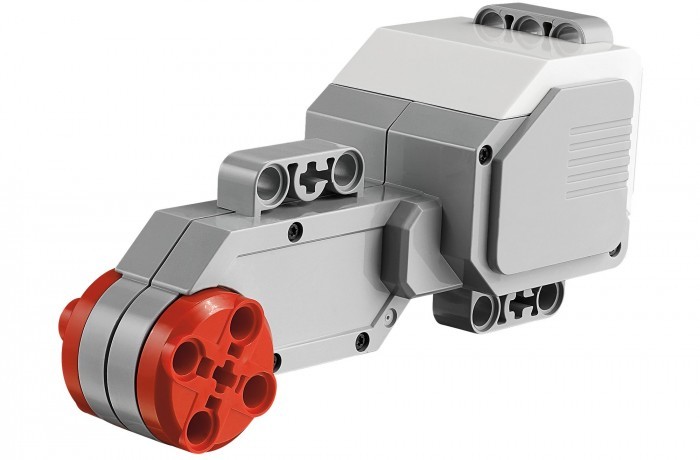 Гусеничный трак.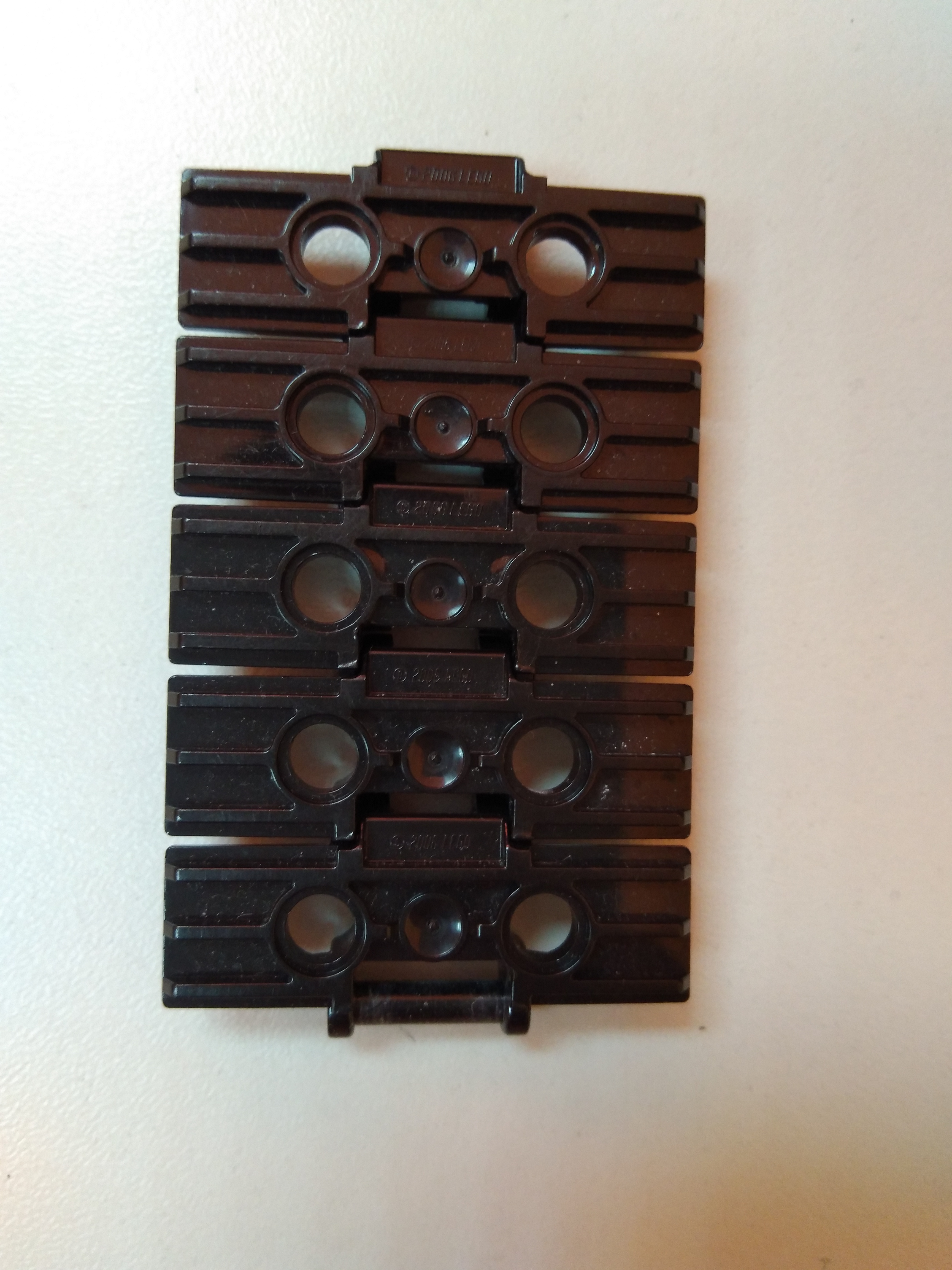 Исходный образец.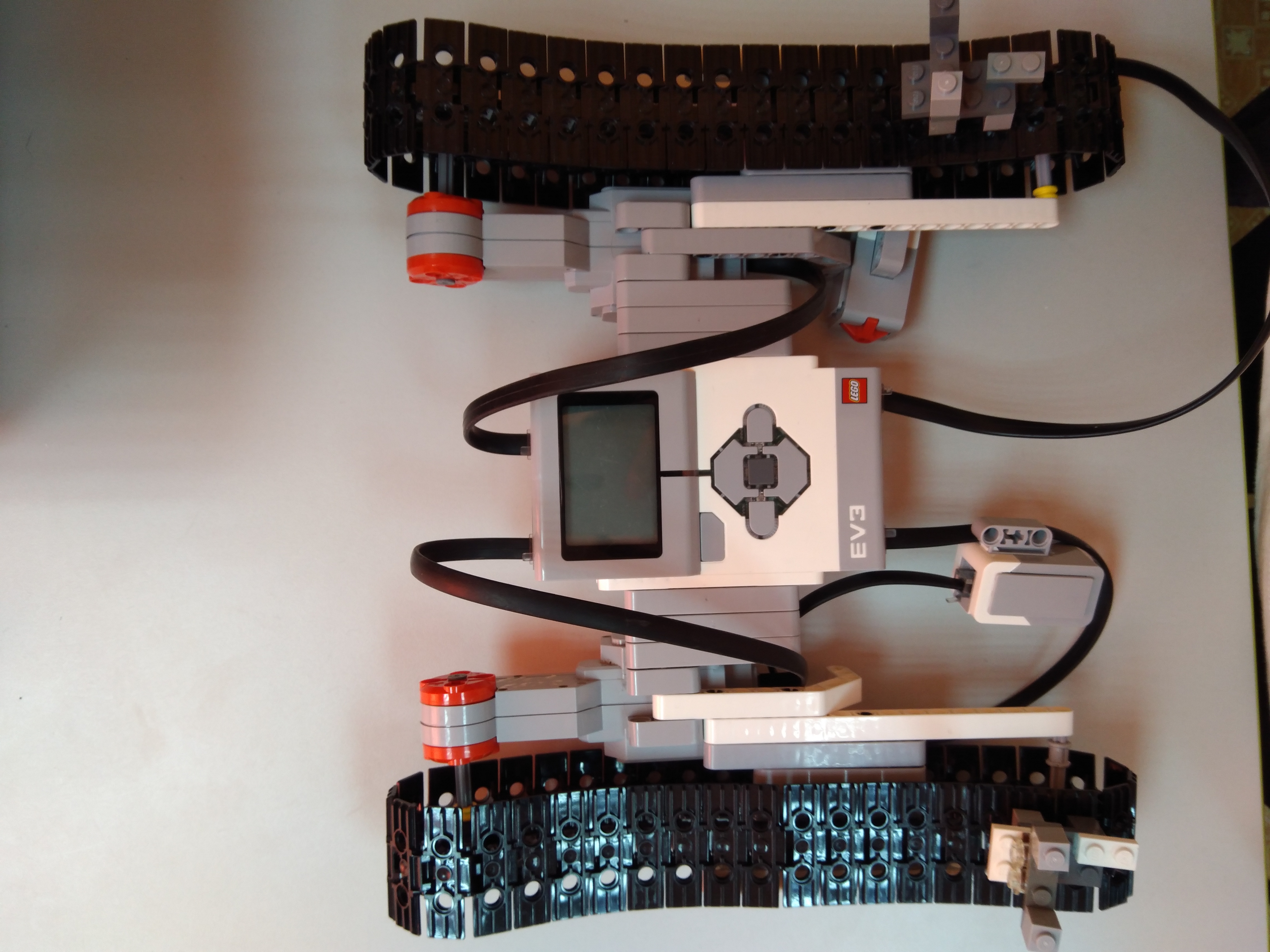 Lego-олени.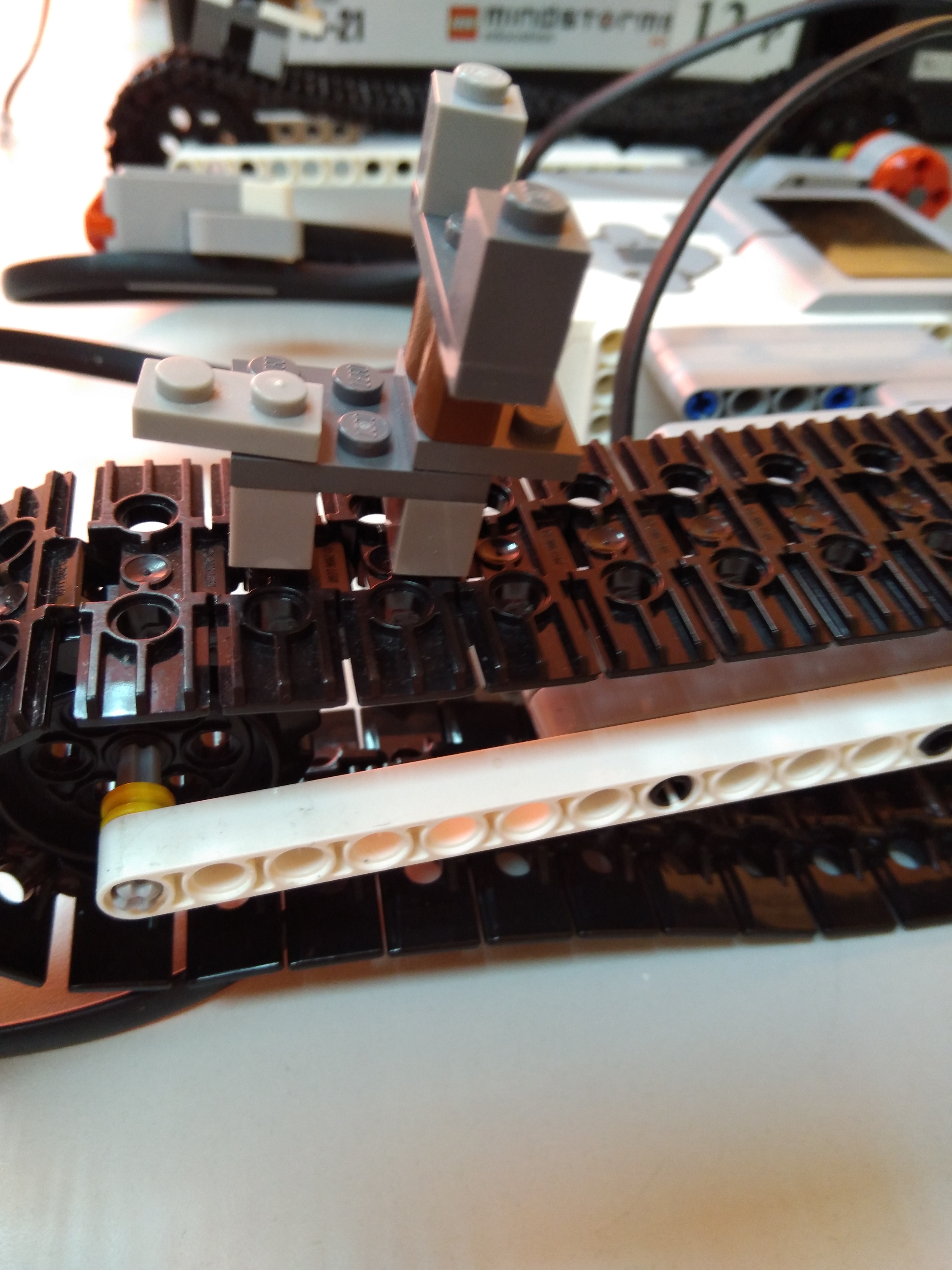 Программа для управления.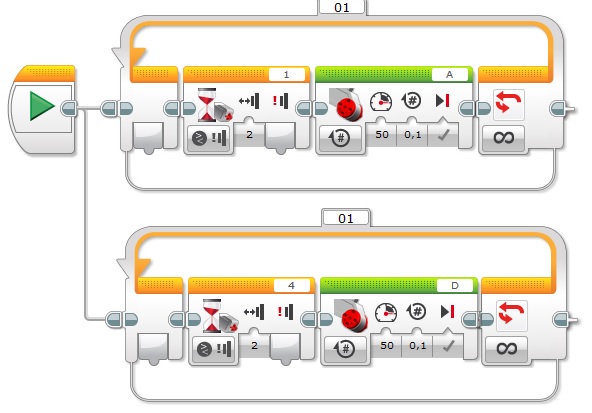 Данный мастер-класс предполагает сборку без использования пошаговой инструкции. Имея исходный образец, обучающийся собирает копию по собственному усмотрению, главная задача сделать рабочего робота с возможностью отступления от полного повторения аналогового механизма.	После сборки робот программируется, что позволяет использовать его функции.Педагог: Робот которого мы собираем позволит нам поучаствовать в соревновании «Гонка оленей».Мы запрограммируем моторы и датчики касания таким образом, что при нажатии на датчик, мотор совершит оборот на короткое расстояние и продвинет гусеничный трак вперёд. Таким образом, что бы выиграть в соревновании, участники должны быстро и многократно нажимать на датчик касания.Подведение итогов мастер-классаИтак, мы познакомились с основами конструирования, узнали как работают моторы и датчики Lego Mindstorm EV3. Запрограммировали робота, познакомившись со средой программирования Mindstorms EV3.